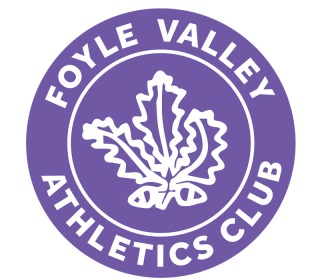 FOYLE VALLEY ATHLETICS CLUBCode of Conduct for Young AthletesBe on time for training.Wear appropriate clothing for training – depending on the weather and the time of year.Listen to your Coach and follow instructions at all times.Be supportive and friendly to other young athlete’s in your club.Do not misbehave or use bad language.When moving around training site, do not get separated from your group and stay in full sight of your coach.Take care of all property, facilities and equipment belonging to the clubPlay fairly and never cheat.Respect all other coaches, athletes, parents and volunteers and race officials.Most important – Enjoy your sport and have fun.Code of Conduct for Parents/GuardiansRespect the coaches, volunteers and race officials who provide their time freely for all young athletes’ participation in the club and the sport.Please refrain from interfering with coaching sessions and allow coaches to deliver sessions.Deliver to and pick up your young athlete from training on time to ensure the smooth running of the club. Ensure your young athlete arrives to training appropriately dressed depending on the weather and time of the year.Ensure your young athlete is well hydrated. They must bring a water bottle to replace any fluids during exercise.Please do not send your young athlete to training if they are unwell or injured. If you have any concerns speak with the coach in charge.Encourage and assist your young athlete’s progression in the club to reach their full potential or personal goalsEncourage and support your child to participate in athletic events and competitions throughout the calendar year.Complete and return membership forms and subscription fees on time.Ensure that contact details are always kept up to date in cases of an emergency.Re-enforce the Young Athletes Code of Conduct with your child.Young Athlete signatureI agree to follow the code of conduct for Young AthletesNameSignature						Date________________________				________________Parent/Guardian Signature I agree to follow by the code of conduct for Parent/GuardiansNameSignature						Date________________________				__________________Please Note: Membership form will not be accepted without a signed code of conduct form.